Филиал МАОУ "Прииртышская СОШ"-"Верхнеаремзянская СОШ им.Д.И.Менделеева"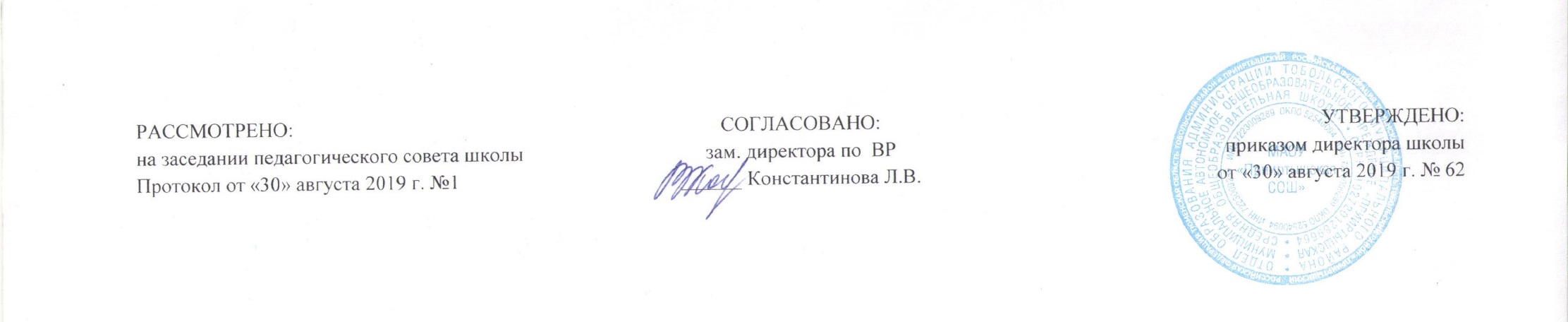 РАБОЧАЯ ПРОГРАММАкурса внеурочной деятельности«Подвижные игры»для 1-4 класса на 2019-2020 учебный годПланирование составлено в соответствии 	ФГОС НОО                                                                                                                                                      Составитель программы: учитель начальных классов Махиянов А.И., первой  квалификационной категориис. Верхние Аремзяны 2019 год Результаты освоения курса внеурочной деятельности «Подвижные игры»Личностные  результаты изучения курса «Подвижные игры» является формирование следующих умений:активно включаться в общение и взаимодействие со сверстниками на принципах уважения и доброжелательности, взаимопомощи и сопереживания;проявлять положительные качества личности и управлять своими эмоциями в различных (нестандартных) ситуациях и условиях;проявлять дисциплинированность, трудолюбие и упорство в достижении поставленных целей;оказывать бескорыстную помощь своим сверстникам, находить с ними общий язык и общие интересы.Метапредметные  результаты изучения курса «Подвижные игры» является формирование следующих умений:характеризовать явления (действия и поступки), давать им объективную оценку на основе освоенных знаний и имеющегося опыта;находить ошибки при выполнении учебных заданий, отбирать способы их исправления;общаться и взаимодействовать со сверстниками на принципах взаимоуважения и взаимопомощи, дружбы и толерантности;обеспечивать защиту и сохранность природы во время активного отдыха и занятий физической культурой; организовывать самостоятельную деятельность с учётом требований её безопасности, сохранности инвентаря и оборудования,  организации места занятий;планировать собственную деятельность, распределять нагрузку и отдых в процессе ее выполнения;анализировать и объективно оценивать результаты собственного труда, находить возможности и способы их улучшения;видеть красоту движений, выделять и обосновывать эстетические признаки в движениях и передвижениях человека;оценивать красоту телосложения и осанки, сравнивать их с эталонными образцами;управлять эмоциями при общении со сверстниками и взрослыми, сохранять хладнокровие, сдержанность, рассудительность;технически правильно выполнять двигательные действия из базовых видов спорта, использовать их в игровой и соревновательной деятельности.представлять игры как средство укрепления здоровья, физического развития и физической подготовки человека;оказывать посильную помощь и моральную поддержку сверстникам при выполнении учебных заданий, доброжелательно и уважительно объяснять ошибки и способы их устранения;организовывать и проводить со сверстниками подвижные игры и элементы соревнований, осуществлять их объективное судейство;бережно обращаться с инвентарём и оборудованием, соблюдать требования техники безопасности к местам проведения;организовывать и проводить игры с разной целевой направленностьювзаимодействовать со сверстниками по правилам проведения подвижных игр и соревнований;   в доступной форме объяснять правила (технику) выполнения двигательных действий, анализировать и находить ошибки, эффективно их исправлять;находить отличительные особенности в выполнении двигательного действия разными учениками, выделять отличительные признаки и элементы;выполнять технические действия из базовых видов спорта, применять их в игровой и соревновательной деятельности;применять жизненно важные двигательные навыки и умения различными способами, в различных изменяющихся, вариативных условиях. Содержание курса внеурочной деятельности «Подвижные игры» с указанием форм организации и видов деятельности1 раздел  Основы знаний о народной подвижной игре.- Что такое народная игра?  Познакомить с историей народной подвижной      игры.-  Разбор и проигрывание игр наших родителей. Понятие правил игры. Выработка правил.- Пятнашки.- Фанты.2 раздел Игры на свежем воздухе.- Русские народные игры. «Ловушка».- Групповые игры. «Охотник и сторож».- Групповые игры.  «Карусель», «Совушка».3 разделЧто нужно знать и уметь, чтобы никогда не болеть!- Двигательная активность и гиподинамия. Я люблю поиграть. Разучивание и организация совместных народных подвижных игр для мальчиков и девочек.Оборудование: скакалки, спортивные обручи, мячи, кегли.4 раздел Игры-эстафеты. Игры на развитие восприятия: Эстафеты с мячами. Правила игры. «Бег по кочкам».-  Игры на и упражнения на внимание: «Большая игра с малым мячом»,  «Не упусти мяч», «Чемпионы малого мяча».- Игры на развитие памяти: «Эстафеты с бегом и прыжками»-Игры на развитие воображения:  «Эстафеты с преодолением препятствий»5 раздел Подвижные игры разных народов.-Игры русского народа.  «Гуси-лебеди»,   «Обыкновенные жмурки».-Игры мордовского народа.  «Котел»  «Салки».-Игры белорусского народа. « Михасик»,  «Прела-горела».-Игры татарского народа.  «Серый волк»   «Скок-перескок»-Игры народов Востока. «Скачки» ,   «Собери яблоки».  -Игры украинского народа. « Высокий дуб» «Колдун».  -Игры азербайджанского народа «Белый мяч и черный мяч» , «Отдай платочек». 
-Игры чувашского народа.  «Хищник в море»,  «Рыбки».      -Игры калмыцкого народа. «Альчики», «Забрасывание белого мяча»    6 раздел  Общеразвивающие физические упражнения на развитие основных физических качеств.  -  Большая игра с малым мячом.  «Не упусти мяч», «Чемпионы малого мяча».- Упражнения со скакалками.- Бег с  высоким подниманием  бедра,  прыжками и  ускорением, с изменяющимся направлением движения (“змейкой”, “по кругу”, “спиной вперед”), из разных исходных положений и с разным положением рук; высокий старт с последующим стартовым ускорением.- Упражнения со скалками.7 раздел Подвижные игры, основанные на элементах: - гимнастики с основами акробатики: «У медведя во бору», «Совушка»;-  легкой атлетики: «Не оступись», «Пятнашки», «Волк во рву»;-  лыжной подготовки: «Охотники и олени», «Встречная эстафета», «День и     ночь», «Попади в ворота»;- спортивной игры: «Брось — поймай», «Выстрел в небо», «Охотники и   утки».8 раздел Зимние забавы-Зимой на воздухе. «Городки».- Зимой на воздухе.  Скатывание шаров. «Гонки снежных  комов».- Строительные игры из снега.  «Клуб ледяных инженеров».- Эстафета на санках.- Лыжные гонки.9 раздел-Праздник здоровья и подвижной народной игры.            Тематическое планирование№ п/п РазделыКол-во часов1. История народной подвижной  игры12.Игры на свежем воздухе.4- Русские народные игры. «Пятнашки», «Ловушка»- Групповые игры. «Охотник и сторож».- Групповые игры.  «Карусель», «Совушка».-Игры на свежем воздухе «Фанты», «Горелки»3.Что нужно знать и уметь, чтобы никогда не болеть!14.Игры-эстафеты4 Игры на развитие восприятия:  Эстафеты с мячами. Правила игры. «Бег по кочкам».-  Игры на и упражнения на внимание:Большая игра с малым мячом.  «Не упусти мяч», «Чемпионы малого мяча».- Игры на развитие памяти: Эстафеты с бегом и прыжками.-Игры на развитие воображения:  Эстафеты с преодолением препятствий.5.Подвижные игры разных народов.9Игры русского народа.  «Гуси-лебеди»,   «Обыкновенные жмурки».-Игры мордовского народа.  «Котел»  «Салки».-Игры белорусского народа. « Михасик»,  «Прела-горела».-Игры татарского народа.  «Серый волк»   «Скок-перескок»-Игры народов Востока. «Скачки» ,   «Собери яблоки».  -Игры украинского народа. « Высокий дуб» «Колдун».  -Игры азербайджанского народа «Белый мяч и черный мяч» , «Отдай платочек». 
-Игры чувашского народа.  «Хищник в море»,  «Рыбки».      -Игры калмыцкого народа. «Альчики», «Забрасывание белого мяча»   6.Общеразвивающие физические упражнения на развитие основных физических качеств.4Большая игра с малым мячом.  «Не упусти мяч», «Чемпионы малого мяча».- Упражнения со скакалками.- Бег с высоким подниманием  бедра,  прыжками и  ускорением, с изменяющимся направлением движения (“змейкой”, “по кругу”, “спиной вперед”), из разных исходных положений и с разным положением рук; высокий старт с последующим стартовым ускорением.- Упражнения со скалками7.Подвижные игры,  основанные на элементах гимнастики с основами акробатики,  легкой атлетики, лыжной подготовки, спортивной игры.4- гимнастики с основами акробатики: «У медведя во бору», «Совушка»;-  легкой атлетики: «Не оступись», «Пятнашки», «Волк во рву»;-  лыжной подготовки: «Охотники и олени», «Встречная эстафета», «День и     ночь», «Попади в ворота»;- спортивной игры: «Брось — поймай», «Выстрел в небо», «Охотники и   утки».8.Зимние забавы5-Зимой на воздухе. «Городки».- Зимой на воздухе.  Скатывание шаров. «Гонки снежных  комов».- Строительные игры из снега.  «Клуб ледяных инженеров».- Эстафета на санках.- Лыжные гонки.9.Праздник здоровья и подвижной народной игры.2 Итого:34